	L’électricité Voir les vidéos en ouvrant les liens        https://youtu.be/9yXwilxYZrs https://youtu.be/EwFPEkbMzHQ                    https://youtu.be/GY6SA2fZs0g     avant de faire les exercices.Colle les objets dans la bonne colonne en fonction de l’énergie qu’ils utilisent.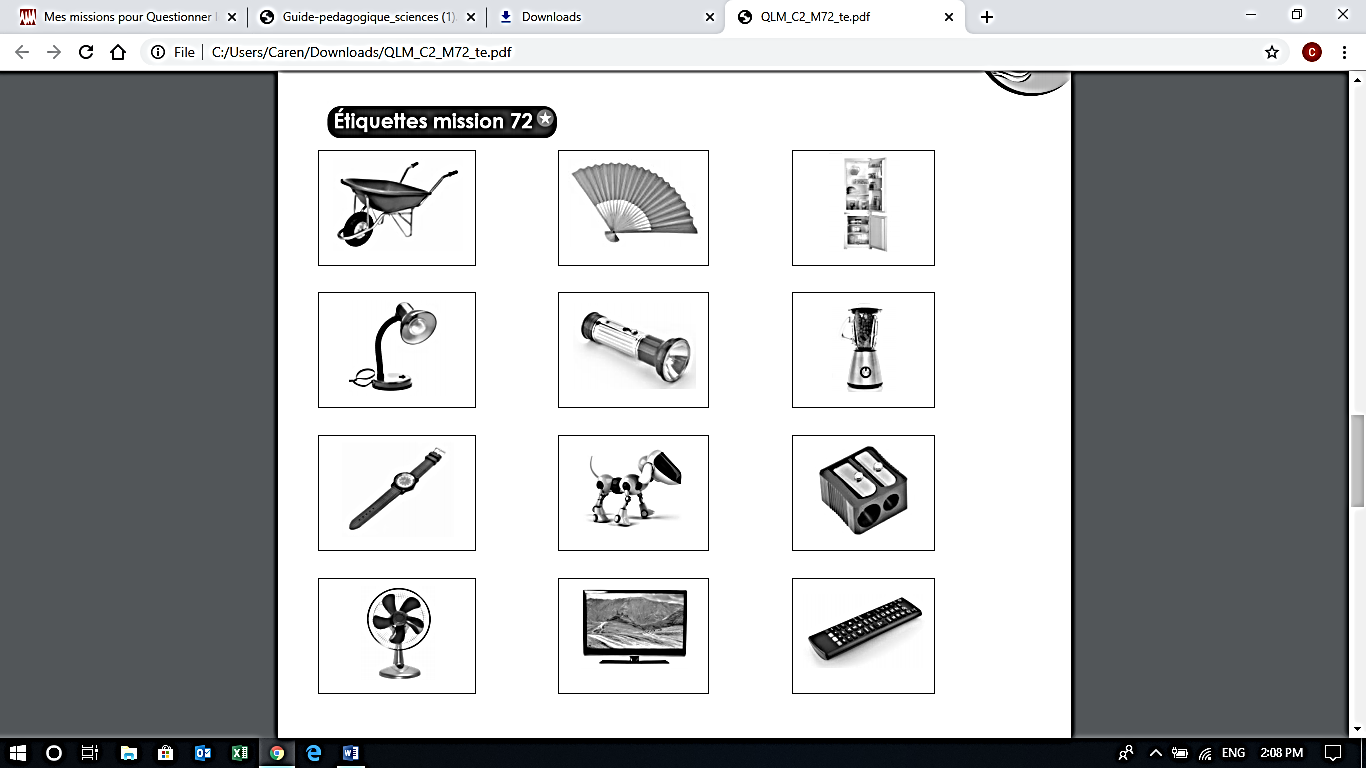 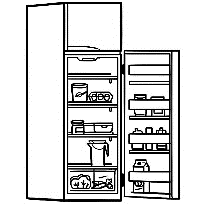 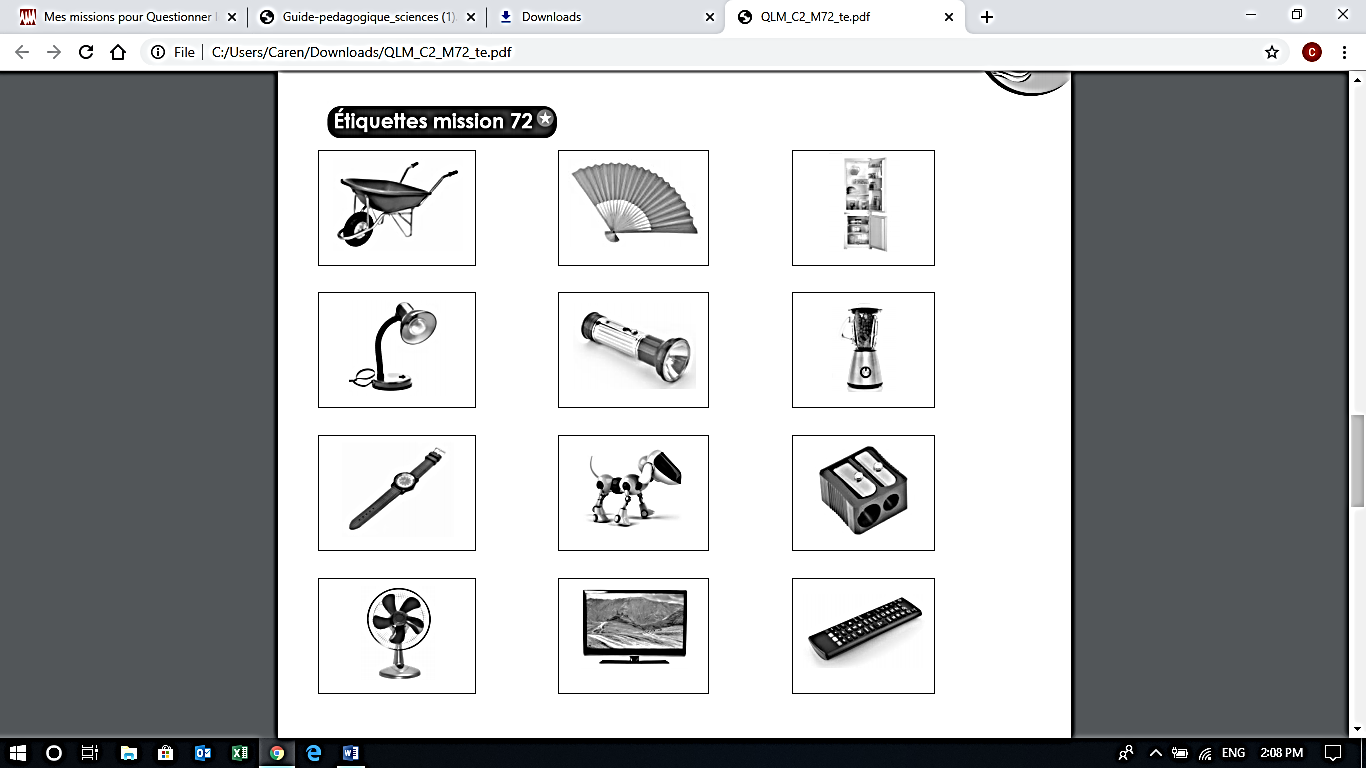 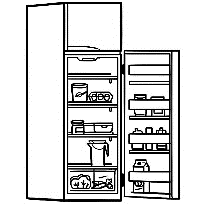 Classe les activités selon qu’elles sont dangereuses ou pas.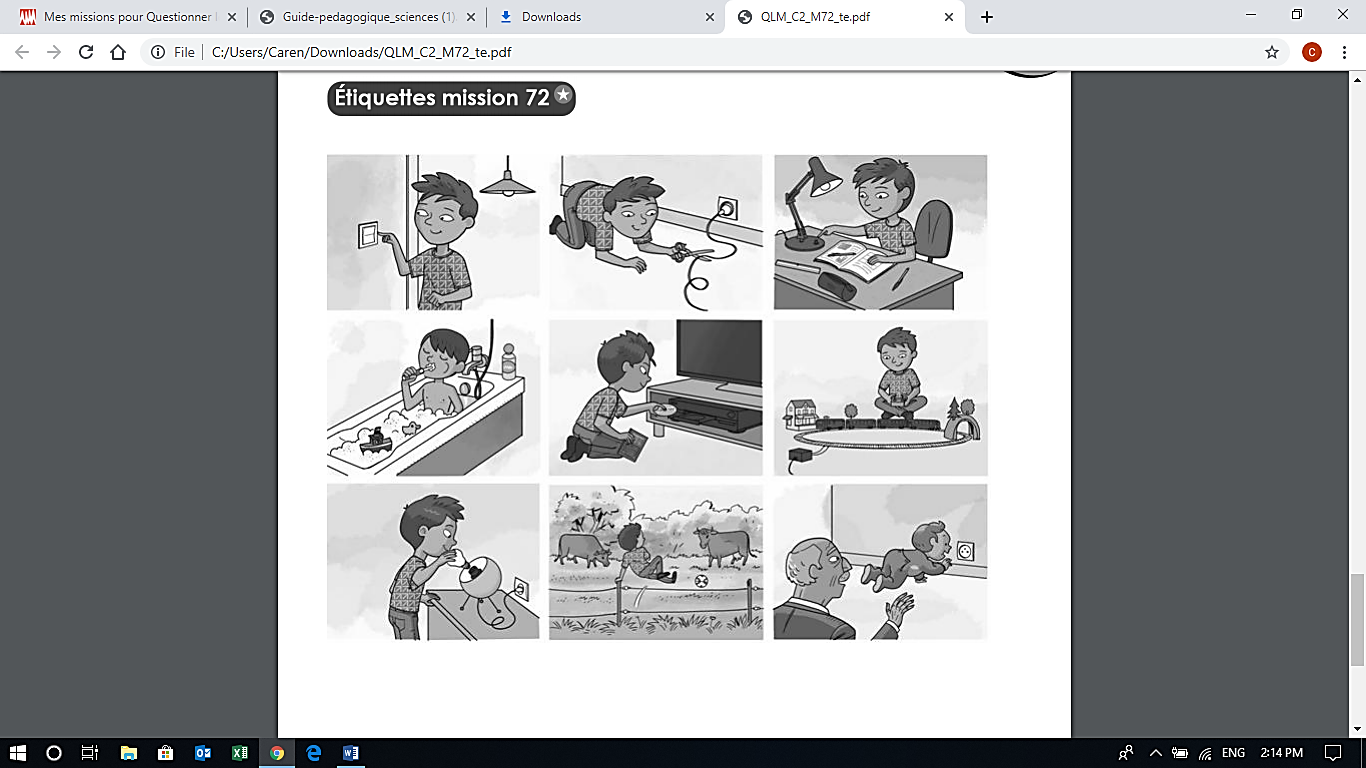 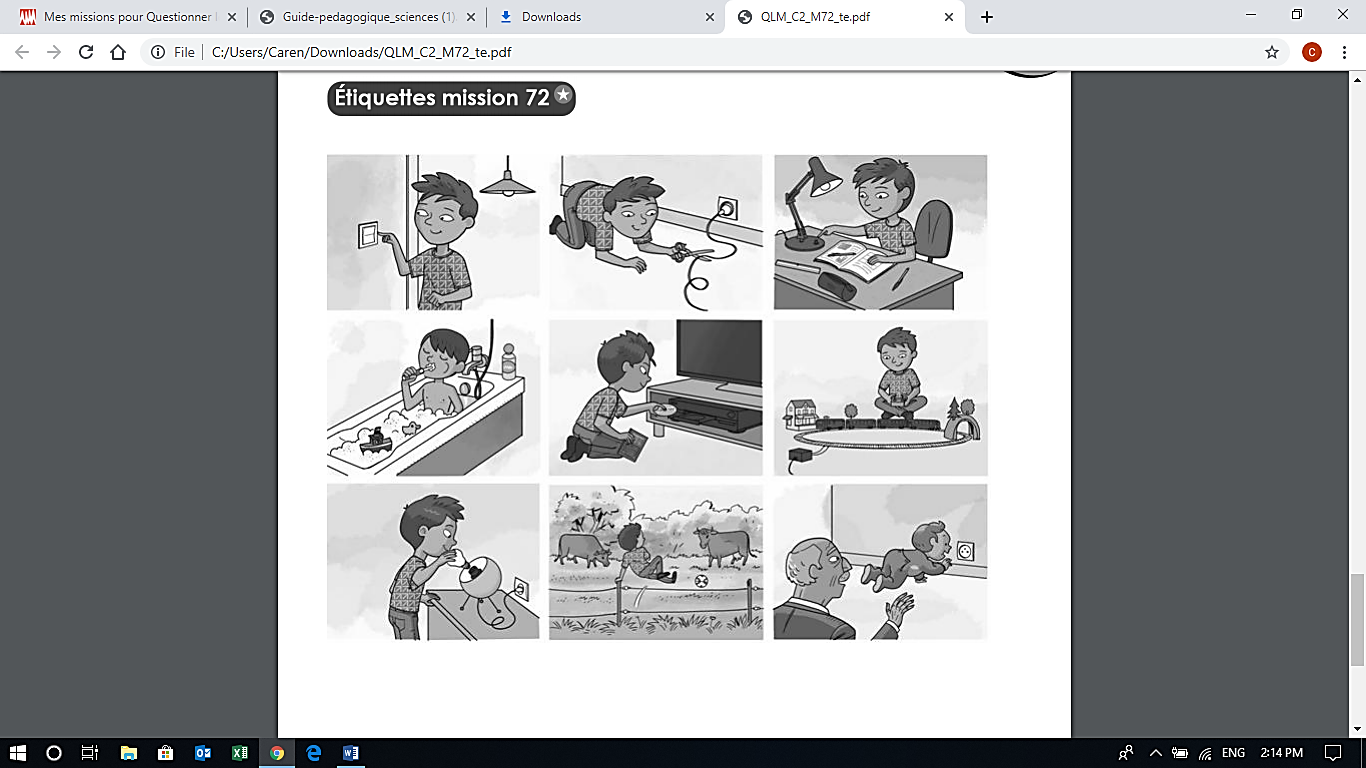 Manuel p.198-199 (oralement)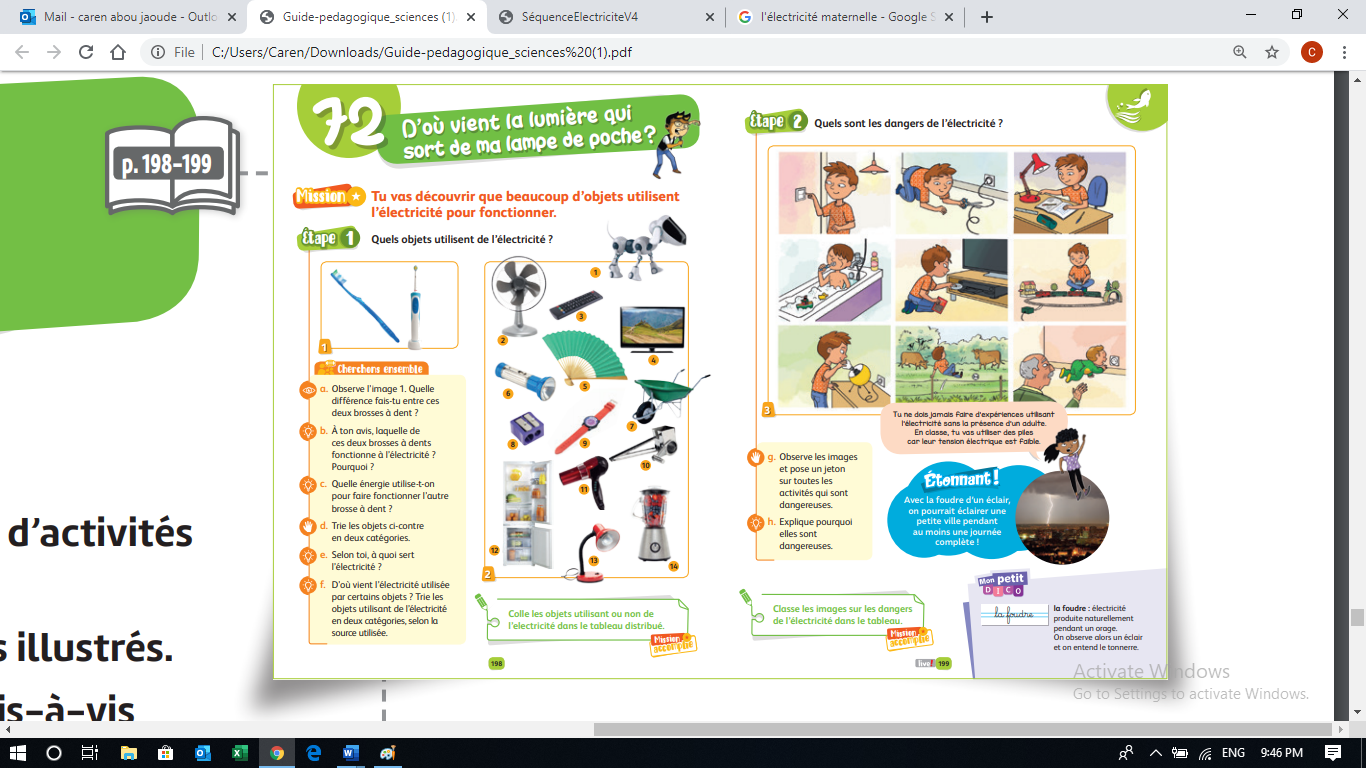 Collège des Dominicaines de notre Dame de la Délivrande – Araya-Classe : CP                                                                 Juin 2020 – 1ère semaine Nom : ________________________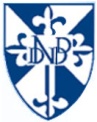 Objets qui n’ont pas besoin d’électricité pour fonctionner.Objets qui utilisent des piles.Objets qui utilisent des prises électriques.DangereusePas dangereuse